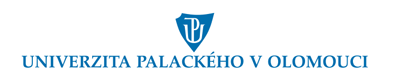 PEDAGOGICKÁ FAKULTASeminární práceDidaktika mateřského jazyka(DIMJA)KONCOVKY PŘÍDAVNÝCH JMEN PODLE VZORŮ TVRDÝCH A MĚKKÝCHTereza Pěnkavová2. ročník/ letní semestr23. 3. 2016                                                                  Učitelství pro 1. stupeň ZŠ           DOPLŇOVACÍ CVIČENÍDoplň správná písmena:Do obchodu s knížkami přiběhli dva bos_ mal_ chlapci. Usměvav_ prodavač jim nabídl několik svazků Rychl_ch šípů. Vstoupil ještě nějaký ciz_ pán: „Já jsem opravdov_ pohádkov_ dědeček. Splním vám přání“. „Já bych chtěl vidět lv_ mláďata v Africe a já zase pav_ oko,“ překřikovali se. „ Já bych zase chtěl být pirátem a plavit se do neznám_ch končin.“ „Nejste chlapci hladov_? Já vám vykouzlím chléb s máslem a parv_ včel_ med.“Doplň i/y ve slovech a modře podtrhni přídavná jména tvrdá, žlutě přídavná jména měkká:riz_m zlatem, ohniv_ mužíci, do čap_ho hnízda, želv_ vejce, pomal_ hlemýždi, orl_ let, štědrovečern_ ryb_ polévka, pav_ peří, zpěvav_ ptáci, hus_m sádlem, kos_ zpěv, lv_ hříva, čern_ koně, krokodýl_ slzy, holub_ dům, bíl_ tygři, motýl_ křídla, ps_ tlapkou, babočka pav_ oko, stěhovav_ sokoliPřídavná jména v závorkách užijte v náležitém tvaru. Doplňte správná y/i:Mam_nka koup_la prav_ včel_ med, koz_ s_r a paštiku z (hus_) jater. Od rybníka se oz_valo žab_ kvákání. Francouz_ si pochutnával_ na (žab_) stehýnkách a (holub_) pečínkách. Ni c mu neb_o ciz_. Byl to opravdu ryz_ člověk. O Vánocích jsme jedl_ ryb_ polévku. Uvačila ji maminka s tatínkem z (ryb_) jiker a ml_čí. Na silnici pře naším příb_tkem b_l kob_l_ trus. Sobol_ kožešina je nebo_čejně ceněná.Doplňte i,í/ y,ý. Vyhledejte a podtrhněte přídavná jména a určete jejich druh:Včel_ med je zdrav_. Hověz_ vývar je siln_. Ze zahrady jsme zaslechli jásav_ kos_ zpěv. Prstýnek z ryz_ho zlata se krásně třpytil. Vytrval_ sportovci doběhli do cíle. Náhle se ozval pronikav_ jestřáb_ křik. Při nachlazení pij lipov_ čaj. Drz_m chlpcům hrozí výprask. Hladov_ psi pobíhali po ulicích. Rozkvetl_ šípkov_ keř omamně voněl. DOPLŇOVÁNÍ V TABULCE SE SOUŘADNICEMIDIKTÁTBivoj a jeho družina byli neobyčejně silní a otrlí lidé. Když bloudili hlubokými hvozdy, na hlavami jim létali draví ptáci. Ve větvích poletovali štěbetaví vrabci, v hustém mlází se ukrývaly srnky. Tu z houštiny po d jedlí vyrazili divočáci se zahnutými kly. Málem by Bivoje zadupali a ostrými zuby poranili. Ty ho minuly jen o vlásek. V mžiku se jeho svaly napjaly a divočáka si vyhodil na statná ramena. VIZUÁLNĚ ZAJÍMAVÁ CVIČENÍNajděte v šestisměrce deset přídavných jmen označujících lidské vlastnosti. Vypište je na volné linky a určete jejich druh:_______________                     6. ____________________________                     7. ____________________________                     8. ____________________________                     9. ____________________________                    10. _____________Uvedená přídavná jména přiřaďte ke správnému druhu. Přídavné jméno a jeho druh vybarvěte stejnou barvou. Nejprve se vymaluj semafor. Víš, kam patří která barvička?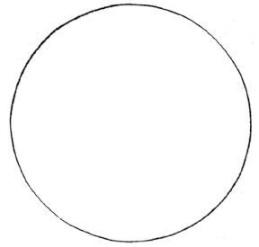     NOVÝ                                                                               CIZÍ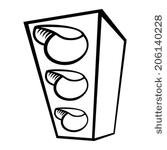                                      měkká     LETNÍ                                                                             ŽABÍ                                           tvrdá                                   SOKOLÍ                                                                       OSTRÁ        CIHLOVÉ         STŘÍDMÍ              ZDRAVÝ                                                                                        VČELÍCVIČENÍ ZALOŽENÉ NA PRÁCI S CHYBOUVyhledej v textu chyby, oprav je a do závorek za přídavnými jmény napiš jejich vzor:Pohádkoví (……………) dědeček vykouzlil hbitími (……………) prsty kouzelný stoleček s vybranými (………………) lahůdkami s pečenými (…………….) křepelkami, povidlovími (………………) buchtami, s jablečnými (…………….) záviny s cukrovím i se džbány plnými (……………) limonády. Rozpačitě si mnul šediví (…………….) vous. Skřítci na něj zírali s otevřenými (…………….) pusami. Vřelími (…………….) slovy mu poděkovali, že je nasytil. Jeho přívětivá tvář se rozzářila.HRA NEBO MANIPULATIVNÍ ČINNOSTÚLYTisk:stránky musí být vytištěny oboustranně (z jedné strany zadání, z druhé strany řešení – zdůvodnění)nejlepší je vytisknout karty na karton nebo je zalaminovatvšechny tabulky rozstříhejte na jednotlivé kartičkykarty si můžete rozdělit na více variantPravidla:žáci jsou rozděleni do stejně početných skupinkaždá skupina má jeden balíček karetžáci se musí pravidelně střídatžák, který je na řadě, přečte vrchní stranu karty a zdůvodní své tvrzenípoté kartu otočí a zjistí, zda slovo určil správněpokud ano, kartu si nechá, pokud ne, dá kartu na konec balíčkuHodnocení:1. procvičovánížáci nesoutěží, pouze si procvičují slovní druhyžáci si mohou navzájem pomáhat a opravovat se2. soutěž jednotlivcůkdo ze skupiny získá nejvíce správně určených kartiček?3. soutěž skupinkterá skupina bude mít nejvíce správně určených kartiček?4. soutěž „na krále“kdo z naší třídy bude mít nejvíce správně určených kartiček?ABCDE1.mlad_ mužzvědav_ žákžab_ kvákánísychrav_ listopadotrl_ lidé2.drav_ ptácištěbetav_ vrabciostr_m_ zubymal_m_ květinamilipov_ květ3.prav_ mednebýval_ zájemchytlav_ rytmuszářiv_ diamantplynul_ průvod4.šediv_ koberecstříbřiv_ drahokampolétav_ popeldáviv_ jekotciz_ žena5.orl_ hnízdobylinkov_ čajšimpanz_ rodinkapapírov_ pytlíkodpadkov_ koš6.lv_ mláděholub_ vejcehladov_ vlkslab_ závanbos_ chlapciHBITÝOÁPOBĚTAVÁOÁRZUAÝDCLFYKNVRTIPSRÁKHIMATŽUNCVLENIVÁDÝŠÝÝNTSEČjestřáb- zobákmotýl- křídladatl- ťukáníciz- ženavčel- úlypěnkav- zpěvhus- peříantilop- rohyryz- charakterželv- polévkasobol- kožešinaslep- lidékuřec- polévkasokol- zrakletn- dnymotýl- letkrokodýl- slzyvelbloud- hrbživ- okounivesel- klauniostražit- dozorciusměvav- prodavačichytř- vědciškodliv- parazitimil- přátelédospěl- čtenářipomal- hlemýždiznám- skladatelésměl- mužirychl- běžcidrav- ptácipopulárn- zpěvácidrz- chlapcibezhlav- rytířimódn- návrhářicitliv- básnícitežk- životkávov- mlýnekstar- mužšípkov- keřnapínav- příběhzajímav- úkolmodr- sešitbíl- králíčekvytrval- běžecdrav- ptákmakov- koláčanglick- slovníkrozkvetl- stromnov- časopisštíhl- topolrůžov- medvídekpelyňkov- odvarneznám- sousedí-jarníí-jarníí-jarníí-jarníí-jarníí-jarníí-jarníí-jarníí-jarníí-jarníí-jarníí-jarníí-jarníí-jarníí-jarníí-jarníí-jarníí-jarníí-mladí (mn. č.)í-mladí (mn. č.)í-mladí (mn. č.)í-mladí (mn. č.)í-mladí (mn. č.)í-mladí (mn. č.)í-mladí (mn. č.)í-mladí (mn. č.)í-mladí (mn. č.)í-mladí (mn. č.)í-mladí (mn. č.)í-mladí (mn. č.)í-mladí (mn. č.)í-mladí (mn. č.)í-mladí (mn. č.)í-mladí (mn. č.)í-mladí (mn. č.)í-mladí (mn. č.)ý-mladý (j. č.)ý-mladý (j. č.)ý-mladý (j. č.)ý-mladý (j. č.)ý-mladý (j. č.)ý-mladý (j. č.)ý-mladý (j. č.)ý-mladý (j. č.)ý-mladý (j. č.)ý-mladý (j. č.)ý-mladý (j. č.)ý-mladý (j. č.)ý-mladý (j. č.)ý-mladý (j. č.)ý-mladý (j. č.)ý-mladý (j. č.)ý-mladý (j. č.)ý-mladý (j. č.)